СОВЕТ ГОРОДА НУРЛАТ НУРЛАТСКОГО МУНИЦИПАЛЬНОГО РАЙОНАРЕСПУБЛИКИ ТАТАРСТАН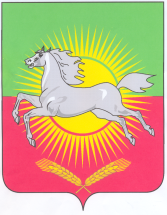 РЕШЕНИЕ КАРАРот 15 мая  2014 года                                                                           № 134О регистрации Устава территориального общественного              самоуправления города Нурлат № 4 «Ключи»В соответствии со статьей 27 Федерального закона от 06 октября 2003 года №131-ФЗ «Об общих принципах организации местного самоуправления в Российской Федерации», статьей 18 Устава муниципального образования «город Нурлат Нурлатского муниципального района Республики Татарстан », статьей 10 Положения о порядке организации территориального общественного самоуправления в городе Нурлат Нурлатского муниципального района Республики Татарстан , утвержденного решением Совета города Нурлат № 116 от 21 февраля 2014 года, на основании протокола № 1 от  12 мая 2014 года.учредительного собрания территориального общественного самоуправления мкр. «Ключи» входящего в состав муниципального образования «город Нурлат Республики Татарстан», Совет города Нурлат,  решил:1.	Зарегистрировать Устав территориального общественного самоуправления города Нурлат № 4  «Ключи», утвержденным пунктом 3 Решения Совета города Нурлат от 15 мая 2014 года № 133 «О территориальном общественном самоуправлении в городе Нурлат Нурлатского муниципального района Республики Татарстан».2.	Внести соответствующую запись в Реестр Уставов территориальных общественных самоуправлений города Нурлат.            3.	Контроль за выполнением настоящего решения возложить на постоянную комиссию Совета города Нурлат по реформированию ЖКХ и работе объектов жизнеобеспечения.Председатель Совета города НурлатНурлатского муниципального районаРеспублики Татарстан                                                                       Р.А. Кузюров 